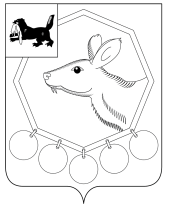 РОССИЙСКАЯ  ФЕДЕРАЦИЯИРКУТСКАЯ ОБЛАСТЬМУНИЦИПАЛЬНОЕ ОБРАЗОВАНИЕ «БАЯНДАЕВСКИЙ РАЙОН»ПОСТАНОВЛЕНИЕ  МЭРАот 16.11. 2016г. № 208                  		                                      		          	с. БаяндайОб утверждении ежегодного плана проведения провероксоблюдения трудового законодательства и иных нормативныхправовых актов, содержащих нормы трудового права, в организациях,подведомственных  администрации муниципального образования «Баяндаевский район», на 2017 год            Во исполнение Закона Иркутской области  № 20-ОЗ от 30.03.2012 « О ведомственном контроле за соблюдением трудового законодательства и иных нормативных правовых актов, содержащих нормы трудового права», руководствуясь ст.ст. 33,48 Устава муниципального образования «Баяндаевский район», постановляю:Утвердить ежегодный план проведения проверок  соблюдения  трудового законодательства и иных нормативных правовых актов, содержащих  нормы трудового права, в организациях,   подведомственных администрации муниципального образования «Баяндаевский район», на 2017 год (Приложение).В срок до 1 декабря 2016 года  опубликовать план проверок на официальном сайте  муниципального образования «Баяндаевский район» в информационно – телекоммуникационной сети «Интернет».Контроль за исполнением настоящего постановления  оставляю за собой.                                                                                                                                     Мэр                                                                                            муниципального образования                                                                                                       « Баяндаевский район»                                                                                                                      А.П.Табинаев                                                                                                                                                                                                                                 Приложение                                                                                                                                                                                                                                  Утвержден                                                                                                                                                                 постановлением  мэра МО «Баяндаевский район»                                                                                                                                                                                                    от ________201__ г. № ___Ежегодный планпроведения проверок  соблюдения трудового законодательства и иных нормативных правовых актов, содержащих нормы трудового права, в организациях, подведомственных ___Администрации Муниципального Образования  «Баяндаевский район» , на 2017 год.                                                     (наименование исполнительного органа государственной                                                     власти Иркутской области, органа местного самоуправления) Наименованиеподведомственной организацииАдрес фактическогоосуществлениядеятельностиДата начала проведения  плановой поверкиСрок проведения плановой проверки(рабочие дни)Форма контроля(документарная, выездная, документарная и выездная проверка)Наименование органа, с которым осуществляется взаимодействие при проведении плановой проверки 123456Муниципальное бюджетное общеобразовательное  учреждение  Люрская средняя общеобразовательная школа669126,Иркутская область, Баяндаевский район,с.Люры, ул. Мира,23февраль 201720документарная и выездная Государственная инспекция трудаМуниципальное бюджетное дошкольное образовательное учреждение Покровский детский сад "Улыбка"669120, Иркутская область, Баяндаевский район, с. Покровка, ул. Молодёжная, 1март201720документарная и выездная Государственная инспекция трудаМуниципальное бюджетное дошкольное образовательное учреждение Шаманский детский сад "Солнышко"669125, Иркутская область, Баяндаевский район, д. Шаманка, ул. Колхозная, 10июнь201720документарная и выездная Государственная инспекция трудаМуниципальное бюджетное дошкольное образовательное учреждение Баяндаевский детский сад № 2 "Солнышко"669120, Иркутская область, Баяндаевский район, с. Баяндай, ул. Гагарина, 45сентябрь2017 20документарная и выездная Государственная инспекция труда